Number of Work Programme referrals, attachments and job outcomes for blind and partially sighted claimants: 1 June 2011 to 31 March 2015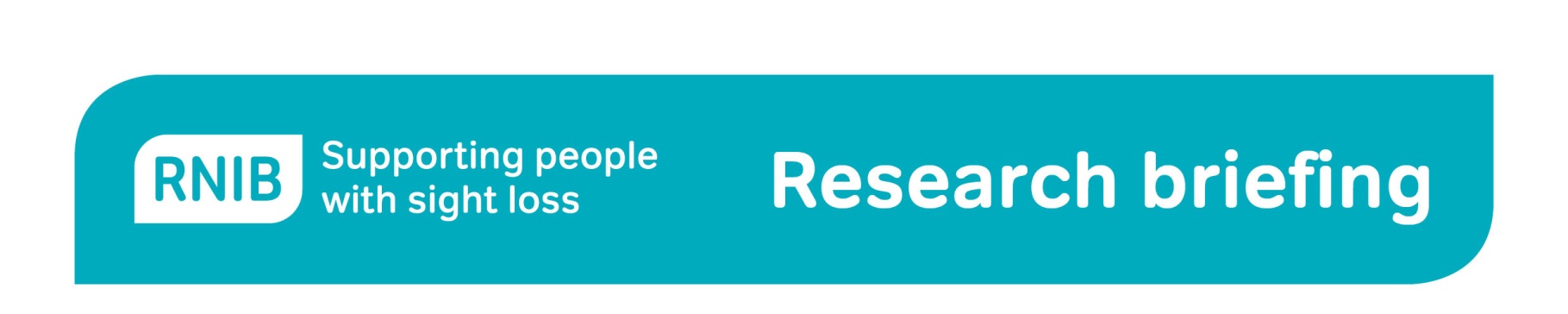 1.	IntroductionThis briefing contains statistics on the number of blind and partially sighted (BPS) people referred to, and subsequently taken on/attached to the Work Programme between 1 June 2011 and 31 March 2015, and their job outcomes. The statistics relating to BPS people were provided by DWP following a Freedom of Information (FOI) request for an ad hoc analysis of Work Programme statistics, to update an earlier table of statistics provided by DWP. The earlier version had covered the period 1 June 2011 to 31 March 2014.This briefing applies to Great Britain, with a breakdown by country for two of the four tables detailed.The statistics in this briefing relating to Work Programme referrals, attachments and outcomes for all people (i.e. not just those who were blind or partially sighted) were calculated from the DWP published tables linked to the DWP's statistical release (DWP, 2015). The statistical release also provides background information about the Work Programme and a range of statistics for the Work Programme client population as a whole.1.1	Definition of blind and partially sightedDWP administrative data has a category 'Diseases of the Eye and Adnexa'. As this includes some acute medical conditions that do not cause vision impairment, claimants with these acute conditions are excluded from the tables in this briefing.  The tables are broken down by each of the 10 non-acute conditions in Diseases of the Eye and Adnexa detailed in appendix A. Throughout this document, claimants with Diseases of the Eye and Adnexa with conditions that are associated with vision impairment (as detailed in appendix A) will be referred to as the BPS group. 2.	Key findings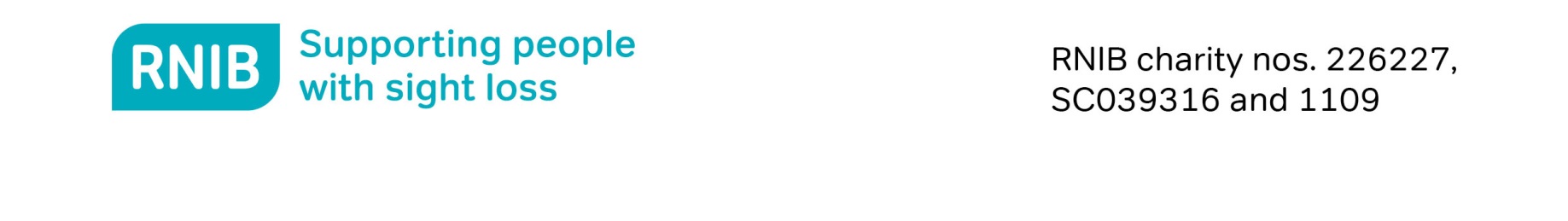 2.1	Number of BPS people referred to the Work Programme in Great Britain and by countryBetween 1 June 2011 and 31 March 2015 a total of 1,140 BPS people were referred to the Work Programme, representing 0.066%, or 66 in 100,000 of all Work Programme referrals in Great Britain. 2.1.1 Broken down by country, the numbers of referrals were:England: 1,00087% of BPS referralsScotland: 907.8% of BPS referralsWales: 605.2% of BPS referrals2.2	Number of BPS people referred to the Work Programme annually over a four-year period to 31 March 2015While the total number of blind and partially sighted people in Great Britain referred to the Work Programme over a four-year period from June 2011 to March 2015 was 1,140, the annual breakdown was:Year 1: June 2011 to March 2012: 2800.04% of all referralsYear 2: April 2012 to March 2013: 3900.07% of all referralsYear 3: April 2013 to March 2014: 3400.09% of all referralsYear 4: April 2014 to March 2015: 1300.07% of all referrals2.3	Number of BPS Work Programme attachments in Great BritainOf the 1,140 blind and partially sighted people in Great Britain referred to the Work Programme during this period, 1,120 were subsequently attached to a Work Service Provider, which is 98.2% of referrals. This is the same proportion as the 98.0% of all WP referrals who were subsequently attached to a provider. 2.4	Number of BPS participants achieving a Work Programme Job Outcome payment in Great BritainOf the 1,140 BPS people in Great Britain referred to the Work Programme between June 2011 and March 2015, 1,110 were on the programme for a sufficient amount of time to enable them to achieve a Job Outcome payment. However, only 90 BPS participants in Great Britain actually qualified for a Job Outcome payment, representing 8.1% of BPS people that could have done so. This is significantly lower than the proportion of all participants achieving a Job Outcome payment that were eligible to do so, which was 25.9%.2.4.1 Broken down by country, the numbers of blind and partially sighted people who qualified for job outcome payments were:England: 808.2% of BPS people in England qualified to do soScotland: 105.9% of all BPS people in Scotland qualified to do soWales: 109.9% of all BPS people in Wales qualified to do so.2.5 The status of all Work Programme Referrals for BPS people in Great Britain between June 2011 and March 2015According to DWP:“Once referred, individuals generally remain on the scheme for two years. Those out of work at this point return to Jobcentre Plus. Providers can continue to receive payments after this, up to the maximum allowable, if individuals remain in work. Payments end following a break in employment after the two year point.” (DWP, 2015, p6)Of the 1,140 BPS people referred to the Work Programme between June 2011 and March 2015:Nearly three in five (57.9%) completed the allotted two years on the programme, which is the same proportion as for all people referred to the Work Programme.Four in ten (39.5%) were still on the programme compared to three in ten (29.9%), which was the proportion of all people still on the programme.Of the 660 BPS people that completed the allotted two years on the programme:7.5% achieved a Job Outcome compared with 16.6% of all people who completed the allotted two years.3.	ConclusionFrom the figures provided in this briefing it is apparent that at around 6 per 10,000 of all referrals between June 2011 and March 2015, blind and partially sighted individuals represent only a tiny proportion of the overall number of participants on the Work Programme. This is perhaps not surprising as the prevalence of blindness and partial sight in the working age population is also low. The total number of people referred to the Work Programme over this period was 1,140, the vast majority of whom (nearly 9 in 10) were in England. The proportion of BPS people attaining employment as result of their participation in the Work Programme remains substantially smaller than the overall population of WP referrals who found jobs. Only eight in 100 blind and partially sighted people who were on the Work Programme for a sufficient length of time to enable them to achieve a Job Outcome payment actually did so, compared with over one in four of all qualifying Work Programme participants. The key message to be taken from these statistics therefore is that comparatively few blind and partially sighted individuals are benefitting from the Work Programme, with only 90 people in Great Britain having gained employment as a result of their participation between June 2011 and March 2015. A key question is what has happened to the 600 BPS people who completed their two years on the Work Programme and were returned to Jobcentre Plus without having secured a job, as well as the remaining 450 people still on the programme at the end of March 2015?Table 1: Time series showing number of Work Programme Referrals, Attachments and Job Outcome payments for people with non-acute Diseases of the Eye and Adnexa 1 June 2011 to 31 March 2015 (Great Britain)Source of BPS data: DWP Statistical Services Freedom of Information response to RNIB ref: 2015-3286 dated 12 February 2016 Source of data for all claimants: Supplementary Table 1.1, DWP (2015) Work Programme Statistical Summary dated 18 June 2015.Notes: ' - ' denotes nil or negligible (less than10); figures are rounded to the nearest 10; tables may not sum due to rounding.Table 2: Proportion of all Participants with non-acute Diseases of the Eye and Adnexa who had spent sufficient time on the programme to do so that achieved a Job Outcome payment: June 2011 to March 2015 (Great Britain)Source of BPS data: DWP Statistical Services Freedom of Information response to RNIB ref: 2015-3286 dated 12 February 2016 Source of data for all claimants: Supplementary Table 1.4, DWP (2015) Work Programme Statistical Summary dated 18 June 2015.Notes: ' - ' denotes nil or negligible (less than10); figures are rounded to the nearest 10; tables may not sum due to rounding.Table 3: Proportion of all Participants with non-acute Diseases of the Eye and Adnexa who had spent sufficient time on the programme to do so that achieved a Job Outcome payment – by country: June 2011 to March 2015 Source of BPS data: DWP Statistical Services Freedom of Information response to RNIB ref: 2015-3286 dated 12 February 2016 Notes: ' - ' denotes nil or negligible (less than10); figures are rounded to the nearest 10; tables may not sum due to rounding.Table 4: The status of all Work Programme Referrals for people with non-acute Diseases of the Eye and Adnexa: June 2011 to March 2015 (Great Britain)Source of BPS data: DWP Statistical Services Freedom of Information response to RNIB ref: 2015-3286 dated 12 February 2016 Source of data for all claimants: Supplementary Table 1.7, DWP (2015) Work Programme Statistical Summary dated 18 June 2015.Notes: ' - ' denotes nil or negligible (less than10); figures are rounded to the nearest 10; tables may not sum due to rounding.Table 5: number of Work Programme Referrals, Attachments and Job Outcome payments for people with Diseases of the Eye and Adnexa by country and contract: June 2011 to March 2015*NOTE: for BPS people, all Job Outcome Payment figures are nil or negligibleSource of BPS data: DWP Statistical Services Freedom of Information response to RNIB ref: 2015-3286 dated 12 February 2016 Source of data for all claimants: Supplementary Table 2.9, DWP (2015) Work Programme Statistical Summary dated 18 June 2015.Notes: ' - ' denotes nil or negligible (less than10); figures are rounded to the nearest 10; tables may not sum due to roundingSue KeilEvidence and Service ImpactRNIB6 April 2016ReferencesDWP (2015) Work Programme Statistical Summary: Data to 31March 2015 DWP official statistics publication 18 June 2015 and associated tableshttps://www.gov.uk/government/statistics/work-programme-statistical-summary-data-to-31-march-2015Appendix ADiseases of the Eye and Adnexa (ICD10): Conditions that are associated with vision impairmentThe list below is taken from the DWP category 'Diseases of the Eye and Adnexa'. Because this includes some acute medical conditions that do not cause vision impairment, we have removed the acute conditions from the Diseases of the Eye and Adnexa category and would like analysis of DWP data to include only those people with the following 10 conditions:H16 - Keratitis (inflammation of the cornea) H20 - Iridocyclitis (acute inflammatory disease of the anterior segment) H26 - Other cataract H33 - Retinal detachment and breaksH40 - GlaucomaH44 - Disorders of the globeH47 - Other disorders of the optic (2nd) nerve and visual pathwaysH54 - Visual impairment including blindness (binocular or monocular) (Blindness and low vision)H55 - Nystagmus and other irregular eye movementH57 - Other disorders of the eye and adnexaAcute conditions that have been removed from the Diseases of the Eye and Adnexa categoryHordeolum and chalazion (these are inflammatory eye disorders) Other inflammation of the eyelid Conjunctivitis Foreign body on external EyeOther Inflammation of EyelidTime periodReferrals: BPS peopleReferrals: All peopleAttachments: BPS peopleAttachments: All peopleJob outcome payments: BPS peopleJob outcome payments: All peopleYear 1: June 11 to March 12280687,130260644,690-9,090Year 2: April 12 to March 13390512,140380515,36020120,530Year 3: April 13 to March 14340347,940340351,70040164,500Year 4: April 14 to March 15130180,540140182,18030138,490Great Britain total1,1401,727,7401,1201,693,93090432,610Participant typeReferralsReferrals able to attain a Job Outcome paymentReferrals achieving a Job Outcome paymentPercentage of the Referrals that could achieve a Job Outcome payment that did soBPS participants1,1401,110908.1%All participants1,727,7401,668,170432,61025.9%CountryReferralsReferrals able to attain a Job Outcome paymentReferrals achieving a Job Outcome paymentPercentage of the Referrals that could achieve a Job Outcome payment that did soGreat Britain1,1401,110908.1%England1,000960808.2%Wales6060109.9%Scotland9080105.9%Unknown----Referrals: BPS peopleReferrals: All peopleOf which, Job Outcomes: BPS peopleOf which, Job Outcomes: All peopleTotal1,1401,727,74090432,610Completed early104,210-460Completed allotted time (104 weeks): Returned to Jobcentre Plus at 104 weeks590796,9501059,650Completed allotted time (104 weeks): Returned to Jobcentre Plus post 104 weeks30124,7201047,190Completed allotted time (104 weeks): Provider still receiving Outcome payments4079,1203059,560Completed: Maximum Outcome payments attained10188,29010178,490Still on the scheme450515,9303087,260Completed allotted time: Never Attached1018,290--Unknown-230--ProviderReferrals: BPS peopleReferrals: All peopleAttach-ments: BPS people Attach-ments: All peopleJob Out-come Payments: BPS people* Job Out-come Payments: All peopleEast of England: Ingeus UK LTD3061,9803060,580-18,110East of England: Seetec4059,4503058,630-15,960East Midlands: A4E Ltd5061,1305059,470-14,970East Midlands: Ingeus UK Ltd4063,1904061,900-16,780West London: Ingeus UK Ltd3037.0703035,960-9,160West London: Maximus Emp UK Ltd3035,8703035,130-8,710West London: Reed in Partnership4035,3104034,280-8,180East London: A4E Ltd6049,3305048,130-12,390East London: Careers Development Group4049,2304048,390-12,920East London: Seetec3048,7803047,770-12,330North East: Avanta Enterprise Ltd2053,0002052,210-13,660North East: Ingeus UK Ltd2053,1902052,430-13,410Merseyside, Halton, Cumbria, Lancs: A4E Ltd4059,3103057,690-13,840Merseyside, Halton, Cumbria, Lancs: Ingeus UK LTD3059,5603058,530-14,800Manchester, Cheshire, Warrington: Avanta Enterprise Ltd2039,6902039,080-10,930Manchester, Cheshire, Warrington: G4S3039,7703039,460-11,340Manchester, Cheshire, Warrington: Seetec2039,1702038,670-10,710Scotland: Ingeus UK LTD4084,8304082,980-19,750Scotland: Working Links5083,7804082,130-18,880Thames Valley, Hamps, Isle of Wight: A4E Ltd4034,4604033,840-8,630Thames Valley, Hamps, Isle of Wight: Maximus Emp UK Ltd3034,7303034,550-9,960Surrey, Sussex, Kent: Avanta Enterprise Ltd4042,5504041,660-11,570Surrey, Sussex, Kent: G4S3043,1403042,470-12,050Devon, Cornwall, Dorset, Somerset: Prospects Serv Ltd1025,0701024,330-5,860Devon, Cornwall, Dorset, Somerset: Working Links2025,2602024,930-6,320Glouc, Wilts, Swindon, West of England: JHP Group Ltd1023,0701022,690-5,670Glouc, Wilts, Swindon, West of England: Rehab jobfit2023,0902022,410-5,500Wales: Rehab jobfit3047,1003045,990-9,890Wales: Working Links3047,7202047,070-10,610Birmingham, Solihull, Black Country: EOS-Works Ltd4040,2604039,750-10,690Birmingham, Solihull, Black Country: Newc College Group3038,5203037,630-9,000Birmingham, Solihull, Black Country: Pertemps2039,2702038,700-9,030Coventry, Warwicks, Staffs, the Marches: ESG2032,5502031,570-8,780Coventry, Warwicks, Staffs, the Marches: Serco Ltd3032,7903032,550-8,710West Yorkshire: Interserve Working Futures2040,9602040,340-8,900West Yorkshire: Ingeus UK LTD2042,5002041,680-10,600South Yorkshire: A4E Ltd1026,1801025,520-6,360South Yorkshire: Serco Ltd1026,4401026,240-6,680NE Yorks, The Humber: G4S1024,6601024,370-5,810NE Yorks, The Humber: Newc College Group-20,070-19,720-5,160